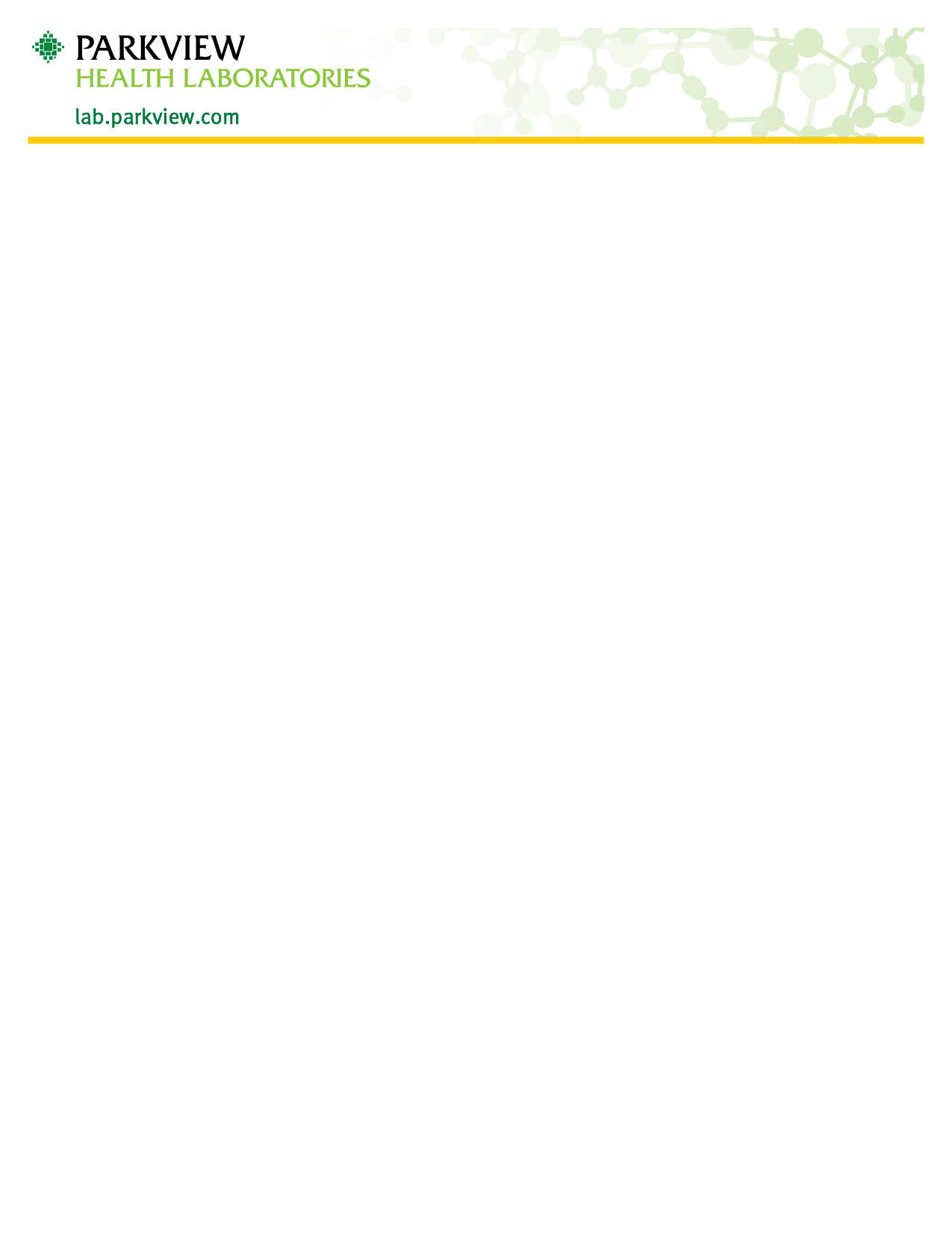 إجراء جمع البول على فترة 12 ساعةدقة هذا الاختبار تعتمد على دقة جمع العينات. عند بدء مرحلة 12- ساعة، تبوّل وتخلّص (ارمِ) من تلك العينة. دوّن وقت القيام بذلك.من ذلك الوقت، اجمع كل البول عبر التبول كل مرة في وعاء نظيف وانقله إلى وعاء كبير. لا تتبوّل مباشرة في ذلك الوعاء. حاول أن تتبول آخر بول قبل نهاية فترة الـ 12 ساعة. أضف ذلك البول إلى الوعاء. احضره إلى المختبر في أقرب وقت ممكن. ابقه مبرداً طوال فترة الجمع وحتى تكون مستعداً إلى إعادة العينة إلى المختبر. إذا لم يتم تعريف الوعاء قبل الجمع، الرجاء تعريف الوعاء باسم المريض القانوني الكامل،طول ووزن المريض، اسم الاختبار، تاريخ ووقت الجمع.لطلبات الجمع بوضعيّة الاستلقاء على الظهر ووضعيّة الوقوف، يرجى اضافة الخطوات التالية:قد يطلب طبيبك جمع العيّنات عندما تكون مستلقياً (وضعيّة الاستلقاء على الظهر) أو عندما تكون واقفاً.  يرجى التدوين على الوعاء إذا كانت عمليّة الجمع على فترة 12-ساعة تلك قد تمّت في وضعيّة الاستلقاء على الظهر أو الوقوف.